               2019第3屆廣西—東盟大健康產業博覽會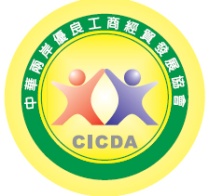                  時間： -24日    地點：南寧國際會展中心          主辦單位：廣西日報傳媒集團   承辦單位：廣西南寧共好時代會展有限公司  廣西日報傳媒集團全媒體產品行銷中心·廣告中心  協辦單位：廣西中國-東盟醫療保健養生協會 廣西醫藥商會 廣西-東盟經貿促進會健康產業聯合會 廣西-東盟經貿促進會產業文化分會 廣西營養學會 廣西醫療器械行業協會 廣西養老服務產業聯合會廣西抗衰老科學技術學會  特別支援單位：廣西—東盟經貿促進會 全程宣傳媒體：廣西日報、南國早報、當代生活報、南國今報、南國城報、廣西新聞網、廣西日報新媒體部、南國早報網一、展會介紹： 展會規模：   國際標準展位1000個（以下簡稱:“健博會”）的主題是：大健康，引領大未來。宗旨是：展示健康產品，推廣企業產品，開展行業資訊交流，促進國內與東盟健康產業貿易，搭建一個長期互惠互通交易平臺。展會期間企業將全方位地展示國內外健康養生產品、健康養生機構、富有區域特色的保健產品和綠色消費品，傳播健康生活理念。廣西地處中國華南、西南和東盟經濟圈的結合部，是中國唯一與東盟國家沿海沿邊的省份，首府南寧是“一帶一路”的重要接點城市，又是21世紀海上絲綢之路的重要樞紐，擁有獨特的地域優勢。因此，“健博會”不僅可以輻射廣西全區和湖南、雲南、貴州、廣東西部、海南，還可以輻射到東盟各國。區位優勢將會給國內健康產業企業帶來無窮的商機和廣闊的發展前景。廣西作為中國與東盟經貿合作最活躍的核心區域，也是中國企業開拓東盟市場最為便利的視窗。2018年第2屆廣西健博會在南寧國際會展中心成功舉辦，展出面積。展覽範圍囊括了六大模組，包括保健食品、營養滋補品、生物製劑、美容養顏、醫療服務、藥品器械、健康管理、養老服務、綠色建築、養老地產、健康金融保險、中華中草藥等等。共彙聚來自全國各地超過600個品牌大健康企業參展，吸引36000多名專業觀眾到場參觀採購。在組委會的辛勤耕耘下，已成為東盟和西南地區頗具影響力的大健康專業展會之一。2019第3屆廣西—東盟大健康產業博覽會將在承襲首屆健博會的優秀成果下舉辦，依託首屆健博會打下的良好基礎，緊跟大健康產業的行業動向，繼續深化企業與政府、協會、媒體之間的溝通、交流與合作，並廣泛拓寬廣西與東盟國家間大健康產業的雙向投資管道，搭建企業多級開發市場的國際國內品牌推廣平臺，為廣西-東盟的經濟發展做出應有貢獻。                      二、展覽範圍: 1.營養與保健品：保健食品、膳食補充劑、特殊醫學用途配方食品、滋補營養品、美容及抗衰老產品、益生菌/酵素等。2.健康食品和飲料：健康食品、綠色食品、功能食品、健康飲料、功能飲料、高端飲用水等。3、中醫藥養生：中醫美容、中醫理療等。4、美容養顏：藥妝、功能性美容/祛斑/祛痘/減肥產品、個人護理產品、電商/微商產品等。5、生物技術與創新：醫藥研發、生物制藥、生物技術、生物製品等。6、醫療保健器械：養生保健用品、智慧可穿戴設備、康復設備、按摩薰蒸產品、水淨化/空氣淨化產品等。7、健康管理服務：智慧化養老服務等。8、大健康產業園區及健康金融：大健康產業園區等。三、觀眾邀請:（1）大會組委會專門成立觀眾邀請部，分別前往廣西109個市縣邀請從事大健康行業的經銷商前來展會現場參觀、洽談、採購。（2）根據自有大健康行業資料庫80000多條觀眾資訊進行一對一電話邀請，開展前一個月每週群發三次展會資訊。安排專人跟進重大採購計畫買家，為其優選推薦參展企業提供展會採購服務。（3）通過主辦單位、政府主管部門、地方行業協會等主協辦單位對相關企業及會員單位下發展會參觀檔。（4）展前半個月印製大量展會邀請函、宣傳海報、參觀門票等宣傳物料，在全南寧範圍內針對大健康行業的機構、企業、店鋪進行地毯式上門邀請工作。（5）展前三個月通過主辦單位旗下強勢媒體進行展會密集廣告投放。（6）展前一個月在地鐵、公車、電臺、電視、戶外、互聯網等媒體大量投放展會廣告。（7）通過大健康專業媒體優勢，在全國上百家大健康行業網站、公眾號、雜誌等發佈展會資訊。（8）通過舉辦新聞發佈會、產品推介會、產業發展論壇等活動吸引行業代表及專業觀眾的參與，打造參展企業與專業觀眾溝通交流平臺。四、配套活動（一）行業峰會 2019廣西—東盟大健康產業發展高峰論壇 2019廣西康養小鎮發展與投資高峰論壇 （二）特色活動（三）榮譽榜頒獎 2019第3屆廣西—東盟大健康產業博覽會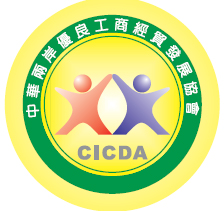 時間： -24日    地點：南寧國際會展中心                   報    名    表                                              年      月       日參展公司簽章                               負責人簽章中華兩岸優良工商經貿發展協會     聯絡電話:(02)2322-3788    傳真電話:(02)2391-4689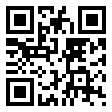 網址:www.cicda.org.tw              地址:臺北市中正區忠孝東路二段130號11樓之3                          E-Mail: cicda.org@msa.hinet.net     ※承辦人:  楊處長 、 鄭特助  公司名稱(中英文)楣  板  名  稱公 司  地   址負責人統 一 編 號參展連絡人參展連絡人手機聯  絡  電  話傳　　      真網          址   E-mail參  展  產  品 攤 位 類  型□ 單開(平位) 標準×   展位費: 新臺幣  22,500元整 □ 雙開(角位) 標準×   展位費: 新臺幣  24,500元整共_________個展位，展位號_____  _____  ______合計新臺幣                  元整   *依報名順序選攤位匯款銀行：國泰世華銀行－華山分行(銀行代號013)戶名：中華兩岸優良工商經貿發展協會王秀妹帳號：11803-3000325標準展位基本配置: 配置三面圍板/楣板/兩支射燈/一桌兩椅/一個紙簍/一個 220V 電源插座。□ 單開(平位) 標準×   展位費: 新臺幣  22,500元整 □ 雙開(角位) 標準×   展位費: 新臺幣  24,500元整共_________個展位，展位號_____  _____  ______合計新臺幣                  元整   *依報名順序選攤位匯款銀行：國泰世華銀行－華山分行(銀行代號013)戶名：中華兩岸優良工商經貿發展協會王秀妹帳號：11803-3000325標準展位基本配置: 配置三面圍板/楣板/兩支射燈/一桌兩椅/一個紙簍/一個 220V 電源插座。□ 單開(平位) 標準×   展位費: 新臺幣  22,500元整 □ 雙開(角位) 標準×   展位費: 新臺幣  24,500元整共_________個展位，展位號_____  _____  ______合計新臺幣                  元整   *依報名順序選攤位匯款銀行：國泰世華銀行－華山分行(銀行代號013)戶名：中華兩岸優良工商經貿發展協會王秀妹帳號：11803-3000325標準展位基本配置: 配置三面圍板/楣板/兩支射燈/一桌兩椅/一個紙簍/一個 220V 電源插座。